СУМСЬКА МІСЬКА РАДАVII СКЛИКАННЯ XXIII СЕСІЯРІШЕННЯ  від 29 березня 2017 року № 1897 - МР   м. Суми               Внести зміни до рішення Сумської міської ради від 05 жовтня 2016 року № 1161-МР «Про затвердження порядку залучення, розрахунку розміру і використання коштів пайової участі замовників будівництва у розвиток інфраструктури м. Суми та Типового договору про залучення, розрахунку розміру і використання коштів пайової участі замовників будівництва у розвиток інфраструктури м. Суми», а саме:           1. Розділ 6 «Звільнення від сплати пайової участі» доповнити пунктом 6.2. «В інших випадках рішення про звільнення замовника будівництва від сплати пайових коштів приймає виконавчий комітет Сумської міської ради за обгрунтованим поданням управління капітального будівництва та дорожнього господарства Сумської міської ради, погодженим з постійною комісією з питань планування соціально-економічного розвитку, бюджету, фінансів, розвитку підприємництва, торгівлі та послуг, регуляторної політики Сумської міської ради, 	постійною комісією з питань законності, взаємодії з правоохоронними органами, запобігання та протидії корупції, місцевого самоврядування, регламенту, депутатської діяльності та етики, з питань майна комунальної власності та приватизації Сумської міської ради, а також з постійною комісією з питань архітектури, містобудування, регулювання земельних відносин, природокористування та екології Сумської міської ради».            2. Організацію виконання рішення покласти на заступника міського голови згідно з розподілом обов’язків. Сумський міський голова                                                                       Лисенко О.М.Виконавець: Шилов В.В.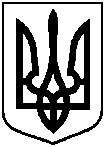 Про внесення змін до рішення Сумської міської ради від 05 жовтня 2016 року № 1161-МР «Про затвердження порядку залучення, розрахунку розміру і використання коштів пайової участі замовників будівництва у розвиток інфраструктури м. Суми та Типового договору про залучення, розрахунку розміру і використання коштів пайової участі замовників будівництва у розвиток інфраструктури м. Суми».З метою врегулювання спірних питань, які виникають під час прийняття рішень про звільнення замовників будівництва від сплати пайових коштів, відповідно до ст. 40 Закону України «Про регулювання містобудівної діяльності», керуючись статтею 25 Закону України «Про місцеве самоврядування в Україні», Сумська міська рада ВИРІШИЛА:З метою врегулювання спірних питань, які виникають під час прийняття рішень про звільнення замовників будівництва від сплати пайових коштів, відповідно до ст. 40 Закону України «Про регулювання містобудівної діяльності», керуючись статтею 25 Закону України «Про місцеве самоврядування в Україні», Сумська міська рада ВИРІШИЛА: